Uro-néphroLundi 10/12RT : Corien van FriedrichRL : Aliénor MeddahSémiologie urologiqueJe sais, le plan est dégueulasse et j’en suis désolé, il n’y en avait tout simplement pas.GénéralitésRappel du fonctionnement vésico-sphinctérienInnervation vésico-sphinctérienneDébitmètrieCystomanométrieProfilométrie urétrale ou sphinctrométrie L’examen urodynamiqueSémiologie urologiquePollakiurieImpériosités mictionnelleRétention aigue d’urine Bilans clinique et paracliniqueEtiologiesCAT à distance DysurieIncontinence urinaire féminineIncontinence urinaire à l’effortIncontinence masquée Incontinence urinaire par urgenturieAutres termesQuelle conduite à tenir ?Quel examen clinique ?Echec ou récidive : Que faire ? Quels examens ?HématurieTroubles sexuelsAnomalies du spermeColique NéphrétiqueDouleur de BourseDouleur aigue - Torsion du cordon spermatique b)   Douleur chroniqueb1) Douleurs testiculaires chroniques idiopathiques b2) Varicocèleb3) Grosses boursesb4)  Hydrocèle b5) Cancer du testicule « Attention, ce cours est très important » dixit le prof avec un malin sourire…GénéralitésRappel du fonctionnement vésico-sphinctérien- Alternance remplissage vésical - miction = équilibre entre :- Forces d’expulsion (contraction du détrusor et éventuellement poussée abdominale)- Forces de retenue (col vésical, sphincter lisse et strié, résistance urétral)- Bonne miction = contraction du détrusor + ouverture du col vésical et du sphincter strié + bonne perméabilité de l’urètre- La miction doit être : volontaire, facile, indolore, complèteInnervation vésico-sphinctérienne- Système végétatif- Centre sympathique lombaire (D12-L2)- α (col vésical, urètre sous-vésical) + = contraction- β (vessie) + = relachement - Centre para-sympathique sacréΣ (S2-S4)- Ach (vessie) + = contraction- Système somatique (sacré - noyau d’Onuf)- N. pudendal - sphincter strié + = Contraction -> Σ = CONTINENCE, pΣ MICTION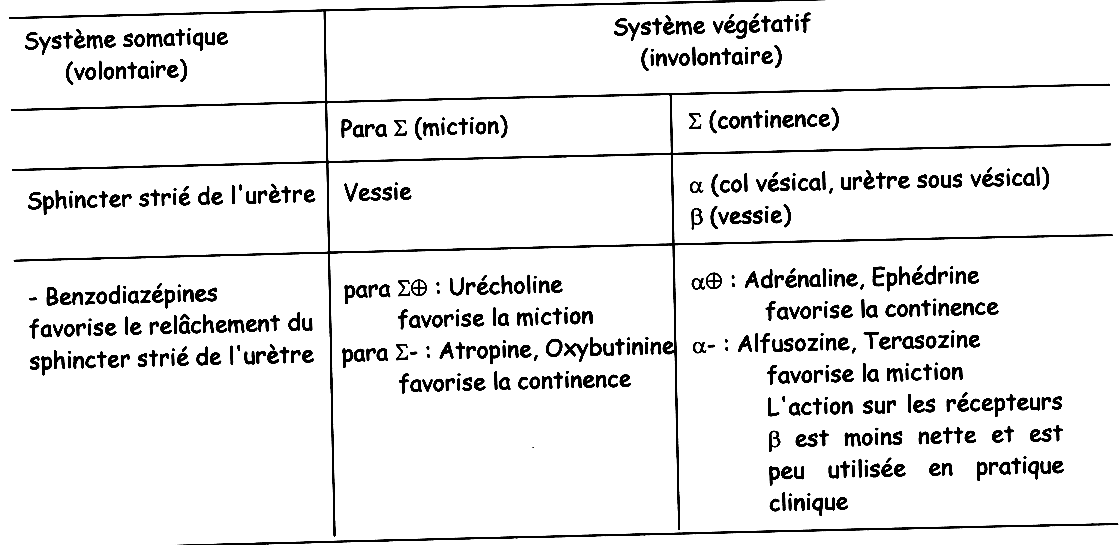 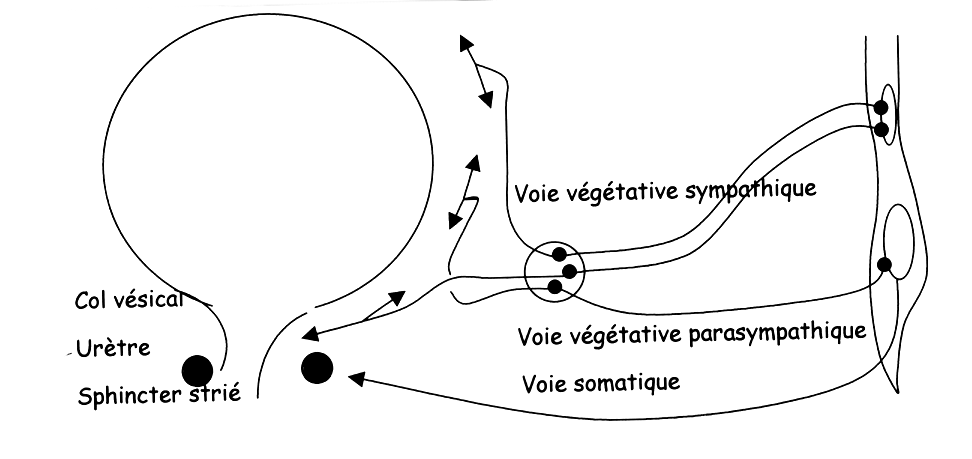 Débitmètrie- Mesure du volume mictionnel, de la durée de la miction, du débit maximal- Normalité : Q max ≥ 15 ml/s pour une miction d’au moins 150 ml, aspect de courbe en clocheCystomanométrieEtudie : 	- La perception de besoin d’uriner,- L’adaptation de la vessie au remplissage, - La capacité vésicale- La pression vésicale pendant la miction- L’activité du détrusor Profilométrie urétrale ou sphinctérométrie Etudie la qualité du système sphinctérien urétralL’examen urodynamiqueExamen complémentaire de deuxième intention- Quand l’examen clinique et les examens complémentaires n’ont pas permis de poser un diagnostic- Avant de réaliser certains traitements chirurgicaux du trouble mictionnel- Chez le patient ayant une vessie neurologique Sémiologie urologiquePollakiurie- Plus de 7 mictions /24h- Pollakiurie nocturne : plus d’une miction par nuit- Nycturie : besoin d’uriner réveillant le patient- Différencier de polyurie (diurèse importante > 2,5l/24h entraînant mictions fréquentes et abondantes)- Excès de boissons- Diabète sucré ou insipide- IRC- Prise de diurétiques- Préciser :- le caractère diurne ou nocturne- sa fréquence- Son retentissement- S’aider d’un calendrier mictionnel ++- diagnostic étiologique- Age- Type de trouble (dysurie, urgenturie, brûlures mictionnelles, incontinence urinaire…)- Date d’apparition et évolution, caractère permanent ou variable- Association à troubles ano-rectaux ou génito-sexuels- ATCD chirurgicaux (chir dig, pelvienne …), urologiques (sténose urétrale, chir prostatique…), traumatiques (fracture de bassin, trauma pelvi-périnéal…), gynéco-obstétricaux (grossesse, accouchement, déchirure, HT, ménopause…), médicamenteux (NLP, antidépresseurs, antiparkinsoniens, alpha-modulateurs, diurétiques …)- Examen clinique :- Globe vésical (masse hypogastrique, convexe vers le haut, mate à la percussion, sensible, dont la palpation augmente l’envie d’uriner)- Contact lombaire- Méat urétral, OGE, orifices herniaires- TR- Examen gynécologique- Examen neurologique du périnée (examen du dos, sensibilité périnéale, réflexe bulbo-caverneux, tonus du sphincter anal…)- Examens complémentaires- ECBU- Examen cytologique des urines (si suspicion de TV)- Echographie de l’appareil urinaire- A la demande : TDM, fibroscopie urétro-vésicale, bactério complémentaire, BUD- Etiologies- Par irritation vésicale- Cystites (infectieuse, radiques, chimiques, interstitielles…)- Tumeur de vessie, CIS- Corps étranger (calcul, fil…)- Calcul du bas uretère- Obstacle sous-vésical (prostate, col vésical, urètre)- Lésion de voisinage (sigmoidite, salpingite, appendicite, tumeur pelvienne …)- Par réduction de la capacité vésicale- Vessie séquellaire après tuberculose, bilharziose urinaire, RT, CT- Compression extrinsèque par tumeur pelvienne (cancer/fibrome utérin, cancer/kyste ovarien, tumeur rectale)- Par origine neurologique (vessie centrale - SEP, Parkinson, Paraplégique, AVC)- Par rétention vésicale chronique- Par irritation urétrale (urétrites)- Par inflammation prostatique (prostatites)- PsychogèneImpériosités mictionnelles- Envies pressantes d’uriner qu’il n’est pas toujours possibles de retenir (incontinence urinaire)- Terme remplacé par urgenturie- Désir soudain, impérieux et fréquemment irrépressible d’uriner- Etiologies et démarche diagnostique = pollakiurie- Brulures mictionnelles : sensation de cuisson au niveau de la vessie ou de l’urètre lors de la mictionRétention aigue d’urine - Rétention aigue d’urines différent d’anurie- Diagnostic le plus souvent facile- Rechercher un facteur déclenchant (hyperdiurèse, fièvre, long voyage, épices, chirurgie, constipation, médicaments…)- 2 moyens de lever la rétention- cathéter sus pubien- Matériel : cathéter CH 10- Technique - Contre indications : - absence de globe vésical- troubles de la coagulation- tumeur de vessie- laparotomie sous ombilicale- hématurie importante- pontage sus pubien- sonde urétrale- Matériel : sonde de Foley 16 CH droite, ballonnet gonflé à l ’eau- Techniques (homme et femme)- Contre indications : - rétrécissement urétral- traumatisme urétral- prostatite aigue- jeune garçon- Complications : - infections urinaires- prostatite aigue- sténose urétraleBilans clinique et paraclinique :- Clinique : - Interrogatoire- Clinique (méat, OGE, TR, neuro, gynéco)- Para clinique : - ECBU- échographie de l ’appareil urinaire-  Volumétrie prostatique- Etude de la vessie (V de lutte, diverticule, calcul, tumeur, VR)- Haut appareil- urétrographie (col vésical, urètre, VR)- TDM- endoscopie- bilan urodynamique - Bas débit + hautes pressions mictionnelles= obstacle- Bas débit + basses pressions mictionnelles = hypocontractilité vésicale- Dysynergie vésico-sphinctérienneEtiologies- Homme : - pathologie prostatique- sténose du méat urétral ou de l’urètre- maladie du col vésical- Femme : - sténose du méat- tumeurs gynécologiques (utérus, ovaire)- prolapsus génital- Enfant :- valves de l’urètre postérieur- tumeur pelvienne, sarcome du sinus urogénital- urétérocèle prolabée - Dans les deux sexes : - caillotage vésical,- tumeur vésicale,- tumeur rectale,- calcul vésical,- corps étranger urétral (et la le prof  raconte l’histoire d’un étrange monsieur qui s’est inséré 3 pièces de 10 centimes dans l’urètre…)- vessie neurologique centrale ou périphérique,- vessie claquée (distension vessie -> ex : péridural d’une femme enceinte)- dysurie réflexe à pathologie anorectale,- médicament.Prise en charge à distance - Cause urologique : - opérable (chirurgie)- inopérable (sonde SAD ou prothèse endourétrale permettant de laisser ouvert l’urètre)- Cause neurologique : - traiter la cause- médicament   - - SAD, SI (sondage intermittent)Dysurie (suspect de tomber en janvier +++)- Difficulté à uriner- Conséquence d’un obstacle organique ou fonctionnel- Plusieurs modes de présentation- Miction à petits jets, parfois goutte à goutte, de durée prolongée, nécessitant des efforts de poussée abdominale- Méconnue par le patient car d’apparition très progressive- Masquée par des fuites d’urines (incontinence par regorgement témoignant d’une rétention chronique)- En cas de doute : débitmétrie- Volume uriné- Débit max- Temps de la miction- Miction normale- Qmax > 15 ml/s (miction ≥ 150 ml)- Courbe en cloche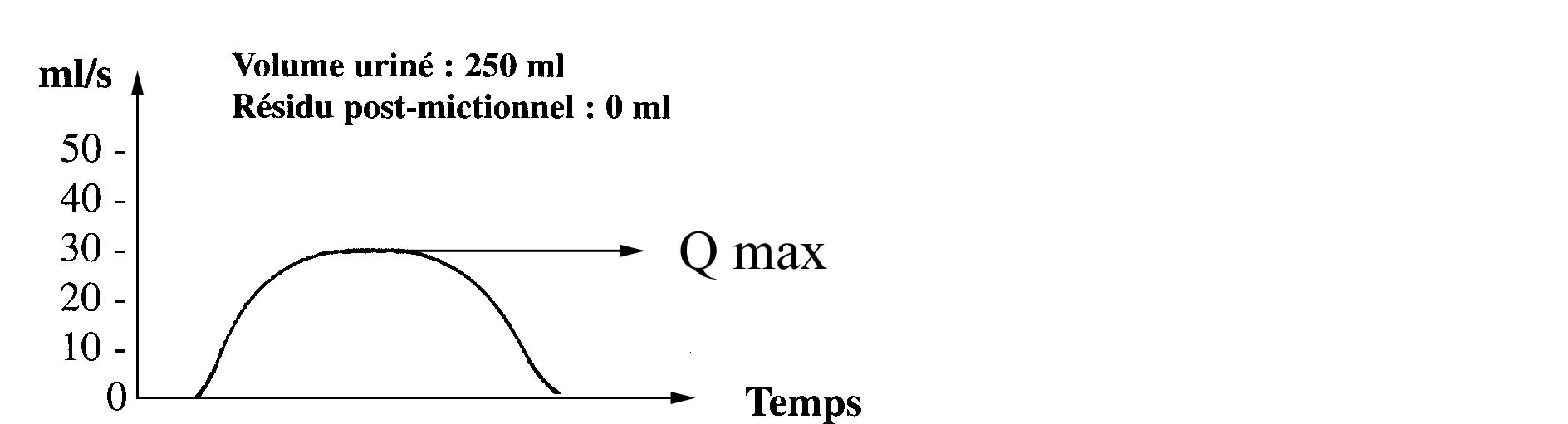 - Conséquence de la dysurie- Compensation par le muscle vésical (vessie de lutte)- Distension vésicale (résidu, infections urinaires, calculs vésicaux, diverticules vésicaux)- Retentissement sur le haut appareil (dilatation/IR)Incontinence urinaire féminine- Perte involontaire d’urines par le méat urétral à l’origine d’une gèneIncontinence urinaire à l’effort- Fuites en jet- Après un effort physique- Eternuement> toux>marche>changement de position- Habituellement pas de fuites nocturnes- Facilité d’adaptation
- Physiopathologie +++- Hypermobilité urétrale- Insuffisance sphinctérienne- Causes : - vieillissement, - ménopause, - grossesse/accouchements,- chir pelvienne, - efforts de poussée (toux, constipation, profession, sports, obésité …), - génétique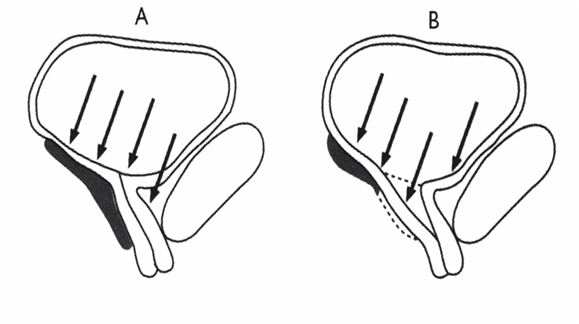 Incontinence masquée - IUE masquée par un prolapsus = Effet pelote - Révélation de l’incontinence lors de la réduction du prolapsus 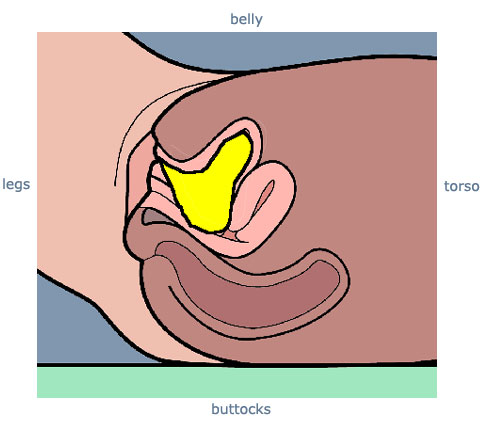 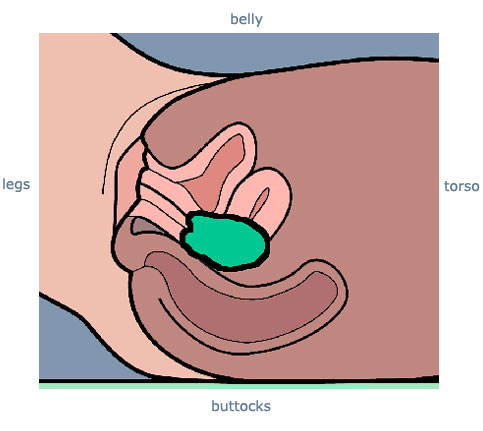 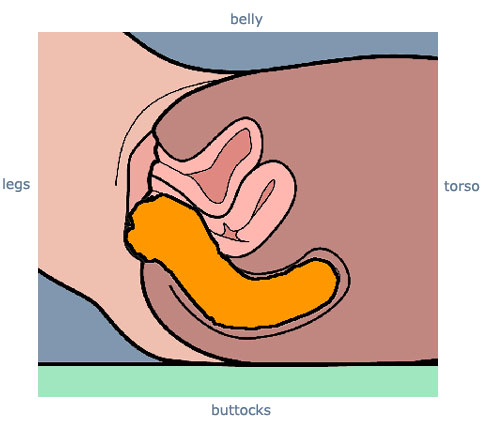    Cystocèle 		      Hystéroptose 		RectocèleIncontinence urinaire par urgenturie- Fuite involontaire d’urine accompagnée ou immédiatement précédée d’une urgenturie - Physiopathologie- Contractions vésicales involontaires spontanées ou déclenchées (sensorielle/émotionnelle/réflexe)- Toutes causes d’irritation vésicale (cystite infectieuse, radique, chimique, interstitielle, carcinome in situ)- Obstacle (sténose du méat, sténose urétrale, prolapsus génital, intervention dysuriante)- Maladies neurologiques (SEP, …)- Sans cause +++++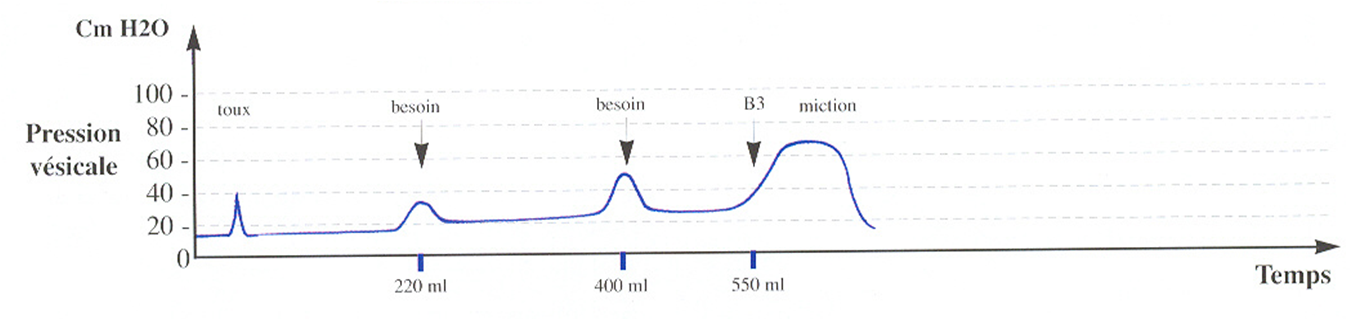 Autres termes- Incontinence urinaire mixte (effort + urgenturie)- Incontinence urinaire permanente- Incontinence double (urinaire + anale)- Fistule vésico-vaginale, urétéro vaginale- Perte d’urines permanente par le vaginQuelle conduite à tenir ?- Déterminer le type d’incontinence- A l’effort -Par urgenturie - Mixte- Evaluer le retentissement- Nombre et types d ’absorbants- Gène ressentie (familiale, sexuelle, professionnelle, sportive)- Date et circonstances d ’apparition- Antécédents gyn/obst et médico-chirurgicaux- Examens et traitements antérieurs- Echelle Ditrovie, questionnaire Contilife - Catalogue mictionnelQuel examen clinique ?- Recherche de fuite à la toux/poussée, étude de la mobilité urétrale, manœuvre Bonney/Ulmsten - Recherche de prolapsus génital C/H/R- Evaluation des releveurs- Evaluation de la trophicité vaginale- Examen neurologique du périnéeEchec ou récidive : Que faire ?- Avis spécialisé  Bilan urodynamique - Examen ambulatoire- Désagréable mais non douloureux- Durée 30 à 45 minutes – 3 phases- Urines stériles- Arriver avec envie d’uriner- Nécessite sondage- Morbidité exceptionnelle (<1%) Quels examens ?- Clinique ++ (normal)- Complémentaires : à la demande- ECBU - Cytologie urinaire- Echographie pelvienne et rénale - Cystoscopie (tumeur vésicale, corps étranger, obstacle ???)- TDM abdomino-pelvienneHématurie- Définition : émission d’urines contenant du sang- Macroscopique : urines sanglantes colorées en rouge +/- sombre - Microscopique : > 5000 hématies/ml- Symptôme d’appel à toujours prendre en considération- Affirmer l’hématurie- Eliminer une urétrorragie (écoulement de sang par le méat urétral en dehors des mictions)- Eliminer une coloration des urines- Aliments (betterave)- Médicaments (laxatifs anthracéniques…)- Pigments (hémoglobinurie, porphyries, myoglobinurie)- Apprécier son retentissement- Choc hémorragique (exceptionnel, pouls, TA)- Anémie (pâleur conjonctivale, NFS)- Caillotage vésical pouvant aboutir à une rétention d’urines et entretenant le saignement  Irrigation vésicale continue (sonde double courant) - Rechercher son étiologie à l’interrogatoire- Antécédents- Tabac, profession exposée (colorants, goudrons)- CN, lithiase urinaire- Traumatisme lombaire ou abdominale- Origine ethnique ou séjour en pays d’endémie bilharzienne - Prise d’anti-coagulants ou d’antiagrégants plaquettaires- Signes locaux- Troubles mictionnels (dysurie prostate, BM  cystite)- CN (haut appareil)- Caillots (origine urologique)- Signes généraux - AEG-douleurs osseuses- infectieux- Hématurie Macroscopique - Totale: haut appareil MAIS toute hématurie importante est totale- Initiale: origine prostatique ou urétrale- Terminale: origine vésicale- Rechercher son étiologie à l’examen clinique- Examen des urines (caillots ?)- TR- Masse pelvienne, vésicale, prostatique (HBP = diag. d’élimination)- Abdomen- Contact lombaire- Globe vésical- Varicocèle ?- Auscultation de l’abdomen/FL (souffle - anévrysme, fistule)- Rechercher son étiologie au moyen des examens complémentaires- ECBU- Confirme le diagnostic (présence d’hématies)- Recherche une infection urinaire- Recherche des cylindres hématiques (origine néphrologique)- Dosage de protéinurie des 24h - >1g/24h  origine néphrologique (glomérulopathie …)- Autres- Echographie rénale et vésico-prostatique- Fibroscopie souple/cystoscopie- Uroscanner - Cas particuliers- Micro-hématuries asymptomatiques- BU + à la médecine du travail- Même bilan- Révèlent dans 10% une tumeur urologique et dans 12% une pathologie urologique non néoplasique ou néphrologique- 7 fois sur 10 le bilan est normal- Hématuries sous anticoagulants- révèlent plus de 8 fois sur 10 une anomalie urologique- Importance du bilan- Hématuries d’effort- Micro ou macroscopiques (17% des mathoniens, 60% des joueurs de foot après le match dont 16% macroscopiques)- Liées aux microtraumatismes répétés (reins, vessie), à la vasoconstriction splanchnique à l’effort, à l’augmentation de perméabilité glomérulaire- A distinguer des hémoglobinuries dues à la marche (1-3h après la marche par lésion des GR dans la voûte plantaire), des myoglobinuries d’effort (24-48h après l’effort par rhabdomyolyse)- Après élimination d’un traumatisme externe, réévaluer à 72h. Si persistance, bilan usuel- Hématuries unilatérales essentielles- Hématurie unilatérale (cystoscopie), à bilan usuel normal- Artériographie sélective/urétéro-rénoscopie souple (diagnostique et thérapeutique)Troubles sexuels- Priapisme : érection permanente, douloureuse, sans objet, indépendante de toute libido- Impuissance sexuelle = dysfonction érectile : incapacité d’obtenir et/ou de maintenir une érection pour permettre une activité sexuelle satisfaisante (>3 mois)- Trouble de la libido = diminution du désir sexuel- Troubles de l’éjaculation- Ejaculation précoce : éjaculation survenant plus tôt que souhaité, avant ou rapidement après l’intromission, à l’origine de frustration d’1 et/ou 2 partenaires- Ejaculation retardée- Ejaculation rétrograde- Anéjaculation- Anorgasmie = absence d’orgasmeAnomalies du sperme- Azoospermie : Pas de spermatozoïde dans le sperme- Oligozoospermie : Moins de 15 000 000 de spermatozoides/ml de sperme- Asthénozoospermie : Moins de 40% de spermatozoïdes mobiles dans le sperme- Tératozoospermie : Moins de 15% de spermatozoïdes normaux dans le sperme- Oligo-asthéno-tératozoospermie (OAT)Colique Néphrétique (suspect de tomber +++)- Mécanisme : Mise en tension brutale des cavités pyélo-calicielles - Diagnostic Clinique- Douleur aiguë- Siège: Fosse lombaire- Irradiations: flanc, Fosse iliaque et OGE- Intensité: souvent très intense- Chronologie: paroxystique (par crise)- Positions antalgiques: aucune- Signes associés: - Agitation- Digestifs: nausées, vomissements, constipation (iléus réflexe)- Urinaires: hématurie, pollakiurie, impériosités (calcul du bas uretère)- Signes physiques- Douleur à la palpation et à l ’ébranlement de la fosse lombaire- Abdomen météorisé- BU : GR +- Eliminer une CN compliquée ++++- CN fébrile, BU+ (pyélonéphrite obstructive)- CN + anurie (IRA obstructive: CN bilatérale, rein unique)- Etiologie : - Obstacle intrinsèque- Lithiase +++- Tumeur urothéliale - Caillotage VES - SD JPU, Uropathie malformative- Sténose urétérale- Tuberculose- Bilharziose- Radiothérapie- Iatrogène- Nécrose papillaire- Obstacle Extrinsèque - Adénopathies (lombo-aortiques, pelviennes)- Tumeurs pelviennes (col, endomètre, ovaire, colon, rectum, prostate, vessie)- Fibrose rétropéritonéale - Chirurgie pelvienne (hystérectomie, chir colo-rectale) -  Anévrisme aorte abdominale- Prothèses aorto-iliaques- Diagnostic clinique - ATCD Médicaux- Lithiase- Cancer uro-gynéco- Goutte, hyperuricèmie - Tuberculose - ATCD Chirurgicaux- Chir gynéco (hystérectomie)- Chir colo-rectale - Chir vasculaire aorto-iliaque- Chir endoscopique - Mode de vie- Tabac- Amines aromatiques- Mali, Mauritanie - Médicaments- Examen Clinique (Toucher pelvien ++++)- Bilan biologique- Créatininémie - ECBU + antibiogramme- Rx: en urgence- ASP couché- Opacité de tonalité calcique - Aires rénales et les trajets urétéraux- Echographie- Dilatation des cavités rénales- Visualisation du calcul (rare): 		 - Hyper-échogène  - Cône d ’ombre postérieur- Uretère difficile à voir sauf à ses  2 extrémités -TDM sans injection- TDM hélicoïdal, coupes fines- Dilatation des cavités rénales- calculs radio-opaques et transparents visibles- bonne sensibilité - Rx: si doute diagnostique - UIV (urographie intraveineuse)- Diagnostic de certitude - Siège et taille des calculs- SD obstructif:-Retard de de sécrétion-Dilatation des cavités rénales-Arrêt net du PDC-Retard d’excrétion- Calcul:- radio-opaque: comparer à ASP - radio-transparent: image lacunaire- Anomalies de l ’arbres urinaires?- Uro-scanner : (remplace aujourd’hui l’UIV)- Lithiase radio-transparente - Lithiases de petite taille- Etiologies non lithiasiques- Traitement - Boisson - Restriction hydrique si douleur- Boire normalement en l’absence de douleurs - Antalgiques- AINS- Antalgiques classiques - Morphine- Cocktail antalgique - Surveillance - Tamisage des urines- Surveillance : température, diurèse, douleurs- Revoir à distance- Traitement : cas particuliers- CN Fébrile - Double antibiothérapie parentérale- Drainage urgent des urines (Sonde urétérale/JJ, Néphrostomie per-cutanée)- CN + anurie - Drainage urgent des urines (Sonde urétérale/JJ, Néphrostomie per-cutanée)Douleur de Boursea) Douleur aigue - Torsion du testicule - Torsion d’hydatide- Orchiépididymite - Hernie inguino-scrotale étranglée- Traumatisme des bourses- Colique néphrétique- Œdème idiopathique des bourses- Cellulite, Abcès, Fournier-> Toute douleur aiguë, non fébrile, chez un enfant ou un homme jeune doit conduire à une exploration chirurgicale en urgence +++- Torsion du cordon spermatique - Rappel anatomique :- Le cordon spermatique contient artère et veines spermatiques, déférent, artères et veines  déférentielles - Le testicule est fixé à la partie postérieure et inférieure de la bourse par le ligament scrotal  (gubernaculum testis)- Physiopathologie:- Fréquence : 1/4000- La torsion se fait dans la portion intravaginale (sens horaire à droite, anti-horaire à gauche), avec un nombre variable de tour(s) de spire- La torsion entraîne un œdème par blocage du retour veineux puis une ischémie testiculaire  par arrêt de la circulation artérielle.- En quelques heures se produisent la destruction des cellules germinales puis du testicule évoluant vers l’atrophie testiculaire ou l’abcédation et la fistulisation- Douleur - Siège: bourse- Irradiation: Inguinale, Fosse iliaque- Intensité: très intense- Chronologie: début brutal, parfois après un effort ou un trauma- Signes associés: Nausées, vomissements - Examen clinique: - Très difficile du fait de la douleur- Ascension du testicule- Abolition du réflexe crémastérien - bourse augmentée de volume, hydrocèle- Palpation de la spire de torsion- Terrain:- Enfant- Homme jeune- notion d ’épisode de douleurs de bourse spontanément résolutifs à l ’interrogatoire- Parfois -> Aucun examen complémentaire nécessaire +++(Exceptionnellement Echographie doppler)-> Intervention en urgence +++- Diagnostics différentiels-  Torsion d ’Hydatide- Orchiépididymite aiguë:-  Début progressif- Fièvre- Signes urinaires- Antécédents (contage sexuel, hypertrophie prostatique, …) -  Examen clinique : bourse inflammatoire, épididyme douloureux augmenté de volume- TR : prostate sensible- Examen bactériologique (BU, ECBU, PU avec Chlamydiae, mycoplasmes-> Douleur aiguë de bourse, non fébrile, chez un homme jeune ou un enfant = Exploration chirurgicale de bourse en urgence - Gangrène de Fournier- Cellulite périnéale extensive à germes anaérobies- Douleurs en contexte septique- Siège : Périnée, bourses, verge, cuisses - Lésions inflammatoires avec zones de nécroses, crépitations +++- Extension rapide- Terrain favorisant (diabète)- Point de départ cutanée, ano-rectal, génito-urinaire- Mortalité +++-> Prise en charge rapide en réanimation avec parage large des tissus nécrotiques b) Douleur chronique- Douleurs testiculaires chroniques idiopathiques- Varicocèle- Neuropathie des nerfs ilioinguinal ou génitofémoral - Hernie inguinale- Cure de HI- Diabète- Hernie discales L1-L2b1) Douleurs testiculaires chroniques idiopathiques - Epidémiologie - Age: tout âge, 35-40 ans +++- Proportion importante des patients consultant en urologie- Diagnostic Clinique - Douleur chronique- Siège: scrotale, uni ou bilatérale- Irradiations: +/- aine, périnée, dos, jambes- Intensité: souvent modérée- Chronologie: continue ou intermittente- Facteur aggravant: spontanée ou exacerbée par les activités physiques ou le contact- Examen des bourses:- Normalb2) Varicocèle- Définition: dilatation orthostatique des veines du cordon spermatique secondaire à un reflux veineux rénospermatique - Physiopathologie/Etiologie- Varicocèle Primitive - Gauche = 99%- Reflux de la veine rénale Gche vers la veine spermatique Gche - Varicocèle secondaire - Tumeur du reinVeine Spermatique Gauche:Angle raccordement à angle Drt Long trajetValvules absentes ou incontinentes dans 50% des casExamen CliniqueAsymptomatique +++Gêne, pesanteur, douleursInfertilité, oligo-asthénospermie Examen physique:tuméfaction molle, serpigineuse, au dessus du testicule en position debout, se majorant en Valsalva- Traitement- Indication:- Varicocèle symptomatique, gênant le patient- Infertilité- Technique:- Radiologie interventionnelle: embolisation de la veine spermatique- Chirurgie: ligature de la veine spermatiqueb3) Grosses bourses- aiguesTorsion du testicule Orchiépididymite Hernie inguino-scrotale étrangléeTraumatisme des boursesGangrène de FournierŒdème idiopathique des boursesPurpura RhumatoïdeCellulite, Abcès, Fournier- chroniques Cancer du testiculeHydrocèleKyste du cordonKyste de l’épididymeNodule épididymaire VaricocèleHernie inguino-scrotale b4)  Hydrocèle - Définition: épanchement de liquide séreux dans la cavité vaginale de la bourse. Pathologie bénigne - Examen Clinique - Hydrocèle simple - Tuméfaction de la bourse- Indolore (parfois douloureuse)- D’apparition progressive- Trans-illuminable - Hydrocèle congénital -  Associé à une hernie inguinale congénitale -Volume variable (augmenté par l’effort et diminué par le repos- Pression de la bource permet de chasser le liquide vers l’abdomen = hydrocèle communicante- Traitement- Hydrocèle simple - Chirurgical- Evacuation du liquide- Traitement de la vaginale (résection/plicature)- Hydrocèle congénital - Chirurgical- Traitement de la hernie avec résection du sac et ligature du canal péritonéovaginal b5) Cancer du testicule - Toute masse testiculaire est un cancer du testicule jusqu’à preuve du contraire- Signe de Chevassu : la tumeur testiculaire est séparée de l’épididyme par un sillon- Valeur de l’échographie